
Undervisningsspråk: Svenska. Delar av undervisningen kan ske på engelska. 
Anmälningskod/tillfälleskod: 73113
Sökbar för utbytesstudenter: Nej
Max antal deltagare: 65
Endast studenter med kurstillfället i programplan TentamensdatumFöljande datum har planerats för tentamina i EEN085 HT2021:Ordinarie tenta: 2022-01-12 Fm 4 h
Omtenta 1: 2022-04-13 Fm 4 h
Omtenta 2: 2022-08-18 Em 4 hI programTKMED MEDICINTEKNIK, CIVILINGENJÖR, Årskurs 1 (obligatorisk)
Examinator:Maria Johansson Wennborg

  Gå till kurshemsida 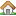 
BehörighetGrundläggande behörighet för grundnivå
Sökande med en programregistrering på ett program där kursen ingår i programplanen undantas från ovan krav. Särskild behörighetSamma behörighet som det kursägande programmet.
Sökande med en programregistrering på ett program där kursen ingår i programplanen undantas från ovan krav. Kursspecifika förkunskaperInga specifika kurskrav. Enbart grundläggande behörighet för högskolestudier. SyfteSyftet med denna kurs är att ge studenterna grundläggande medicinska kunskaper, att förstå människokroppens uppbyggnad och funktion samt kännedom om vanligt förekommande sjukdomar, i relation till framtida yrkesutövning. Kursen syftar även till att göra studenten förtrogen med grundläggande medicinsk terminologi samt att förbereda studenten för fortsatta studier inom medicinteknik.

Lärandemål (efter fullgjord kurs ska studenten kunna)Efter avslutad kurs ska studenten kunna:

Kunskap och förståelse     
- redogöra för funktionen hos celler, vävnader och organ samt generella fysiologiska styrmekanismer
- översiktligt beskriva människokroppens uppbyggnad samt identifiera organ och vävnadsstrukturer i tvärsnittsavbildningar

Färdighet och förmåga
- förklara och använda grundläggande medicinsk terminologi 
- kommunicera medicinska frågor med andra yrkeskategorier inom sjukvården 
- använda sina medicinska kunskaper som utgångspunkt för att diskutera normala funktioner hos kroppens olika organ och patofysiologiska konsekvenser av störningar i dessa funktioner

Värderingsförmåga och förhållningssätt 
- resonera kring betydelsen av ämnet inom framtida yrkesutövning 
- identifiera sitt behov av ytterligare kunskap
- reflektera över kunskaper som rör frågeställningar inom medicin av relevans för medicinteknik. 
InnehållKursen innehåller grundläggande kunskaper om människokroppens uppbyggnad och funktion (anatomi, histologi och fysiologi) samt kännedom om vissa vanligt förekommande sjukdomar. Studenterna tränas i att identifiera organ och vävnadsstrukturer i tvärsnittsavbildningar. Föreläsningar blandas med demonstrationer/laborationer samt seminarier för att belysa och integrera de teoretiska kunskaperna. I kursen ingår även ett antal fall-baserade föreläsningar/studiebesök på Sahlgrenska Universitetssjukhuset där studenterna ges möjlighet att få en allmän kännedom om sjukvårdens organisation, yrkesfunktioner samt patientens väg genom vårdförloppet. I anslutning till de fall-baserade föreläsningarna/studiebesöken erbjuds quiz-frågor, som kan ge bonuspoäng på den avslutande tentamen. 
OrganisationAnsvarig institution är Institutionen för Neurovetenskap och fysiologi, Sahlgrenska Akademin vid Göteborgs universitet. 
Undervisningen ges i form av föreläsningar samt lektioner/demonstrationer/laborationer/seminarier i mindre grupper. Mer detaljerad information ges på kurshemsidan före kursstart.
LitteraturSe kurs-PM för litteraturlista samt föreläsningsmaterial. Examination inklusive obligatoriska momentKursen examineras med skriftlig tentamen i slutet av kursen. Quiz i anslutning till fall-baserade föreläsningar är frivilliga och kan ge bonuspoäng på tentamen. 
Deltagande i demonstrationer/laborationer/seminarier/grupparbeten är obligatoriskt. 
Andra examinationsformer kan förekomma såsom: 
- redovisningar av laborationer/demonstrationer/seminarier/grupparbeten 
- annan dokumentation av kunskapsutvecklingen
Detaljerad information om examinationen ges på kurshemsidan före kursstart.Kursplan förLäsår EEN085 - Medicin för tekniker   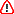 EEN085 - Medicin för tekniker   Medicine for engineersMedicine for engineersKursplanen fastställd 2020-02-20 av programansvarig (eller motsvarande) Kursplanen fastställd 2020-02-20 av programansvarig (eller motsvarande) Ägare: TKMED7,5 Högskolepoäng 7,5 Högskolepoäng Betygskala: TH - Mycket väl godkänd, Väl godkänd, Godkänd, UnderkändBetygskala: TH - Mycket väl godkänd, Väl godkänd, Godkänd, UnderkändUtbildningsnivå: GrundnivåUtbildningsnivå: GrundnivåHuvudområde: Medicinteknik Huvudområde: Medicinteknik Institution: 0115 - NEUROVETENSKAP OCH FYSIOLOGI GU Institution: 0115 - NEUROVETENSKAP OCH FYSIOLOGI GU ModulModulModulModulPoängfördelningPoängfördelningPoängfördelningPoängfördelningPoängfördelningPoängfördelningTentamensdatum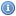 TentamensdatumTentamensdatumModulModulModulModulLp1 Lp2 Lp3 Lp4 Sommarkurs Ej Lp TentamensdatumTentamensdatumTentamensdatum0120Laboration1,5hpBetygskala: UG0,8hp 0,7hp 0220Tentamen6,0hpBetygskala: TH3,0hp 3,0hp onsdagen 12/1 fm202213 Apr 2022 fm J,  18 Aug 2022 em J 